	Année universitaire :	 /	Réservé aux étudiants à mobilité réduite et/ou présentant un handicap sensoriel, mental, cognitif et/ou psychique.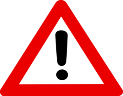 Vous devez formuler votre demande de logement en constituant un Dossier Social Étudiant  (D.S.E), dans les délais impartis, sur le site du Crous de votre académie d’origine.	Première demande de logement adapté 	Renouvellement Nom(s) de l’étudiant : 	Prénom(s) : 	Date de naissance : 	 / 	 / 	 	Nationalité : 	Adresse : 	Mail (obligatoire) : 	 Téléphone (obligatoire) : 	Études envisagées (ou en cours) : 	Établissement d’enseignement envisagé : 	Ville : 	Dossier Social Étudiant saisi le : 	 /	 /	       N° INE :  	       Boursier – Echelon : 	 Non Boursier Coordonnées Familiales NOM/PRENOM : 	Téléphone : 	Mail : 	Adresse : 	Précisez la nature de votre handicap (pour tout aménagement associé) : Handicap moteur : 	Handicap sensoriel :  Membres supérieurs 	 Troubles visuels  Membres inférieurs 	 Troubles auditifs  Autres (à préciser) : 	Situations particulières :  Difficultés d’ordre psychologique, psychiatrique (précisez) : 	 Handicap cognitif (précisez) : 	 Maladie invalidante ou incapacitante ponctuelle (précisez) : 	Vous disposez de :  Fauteuil roulant manuel	 Béquilles et/ou canne(s) Fauteuil roulant électrique 	 Véhicule aménagé Vœux de logement  Chambre en Résidence Universitaire 	 Studio en Résidence Universitaire T3 avec accompagnant Budget mensuel pour le loyer : 	 €Résidences étudiantes souhaitées (plusieurs choix possibles) :  Reims – Croix Rouge 	 Troyes – Centre Reims – Moulin de la Housse 	 Troyes – UTT Reims – Centre 	 Charleville-Mézières – Maison des Étudiants Châlons-en-Champagne – Le FaubourgEnvironnement extérieur :  Proximité transports en commun 	 Stationnement véhicule  Proximité lieu d’étude Accessibilité bâtiment :  Portes automatisées 	 Absence de seuil	  Rez de chaussée obligatoire ou ascenseur possible Environnement intérieur :  Cuisine privative	 Mobiliers adaptés  Douche sans seuil	 Barres d’appuis Éclairages spécifiques 	 Flash  Volets roulants électriques Informations complémentaires utiles à l’étude de la demande : Le responsable de la résidence universitaire sera informé, confidentiellement, de votre situation particulière. En cas de besoin de soins ou d’aide à domicile, vous êtes invité à vous rapprocher des services spécialisés.PIECES À FOURNIR AU DOSSIERCette fiche de demande de logement adapté complétéeSi vous en disposez, le justificatif de la reconnaissance du handicap au sens de la Commission des Droits et de l’Autonomie des Personnes Handicapées (CDAPH), la décision MDPH, la décision RQTH.Merci de bien vouloir adresser le dossier par mail au Crous de Reims à l’adresse suivante : logement.adapte@crous-reims.frTous documents de nature médical et confidentiel, utile au traitement de la demande, sont à transmettre au Médecin Directeur adjoint du SUMPPS, le Dr G. Kueny à l’adresse suivante : guillaume.kueny@univ-reims.fr